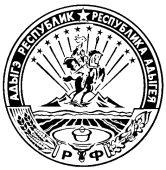 МИНИСТЕРСТВО ФИНАНСОВ РЕСПУБЛИКИ АДЫГЕЯП Р И К А З         от 28 декабря 2016 года                                                                  № 223-Аг. МайкопВ целях приведения в соответствии с действующим законодательствомп р и к а з ы в а ю:1. Внести в Административный регламент Министерства финансов Республики Адыгея по исполнению государственной функции по осуществлению ведомственного контроля за соблюдением трудового законодательства и иных нормативных правовых актов, содержащих нормы трудового права, в подведомственных организациях, утвержденный приказом Министерства финансов Республики Адыгея от 17 февраля 2016 года № 38-А, следующие изменения и дополнения:1) в разделе I: Абзацы 4 и 9 пункта 6 признать утратившими силу.2) в разделе III: Подпункт 4 пункта 35 изложить в следующей редакции:«4) форма проведения проверки.».	Пункт 60 изложить в следующей редакции:«60. Проверки проводятся на основании приказа Министерства должностными лицами, указанными в приказе.».Пункт 69 изложить в следующей редакции:«69. По результатам проверки должностными лицами Министерства, проводящими проверку, составляется акт  проверки. В акте проверки указываются:1) дата, время и место составления акта проверки;2) наименование Министерства;3) дата и номер приказа Министерства о проведении проверки;4) фамилии, имена, отчества и должности должностного лица или должностных лиц, проводивших проверку, а также привлекаемых к проведению проверки экспертов, представителей экспертных организаций;5) наименование проверяемой подведомственной организации, а также фамилия, имя, отчество и должность руководителя, иного должностного лица подведомственной организации, присутствовавших при проведении проверки;6) дата, время, продолжительность и место проведения проверки;7) сведения о результатах проверки, в том числе о выявленных нарушениях требований трудового законодательства и иных нормативных правовых актов, содержащих нормы трудового права, об их характере и о лицах, допустивших указанные нарушения;8) сведения об ознакомлении или отказе в ознакомлении с актом проверки руководителя, иного должностного лица подведомственной организации, присутствовавших при проведении проверки, о наличии их подписей или об отказе от совершения подписи, а также сведения о внесении в журнал учета проверок записи о проведенной проверке либо о невозможности внесения такой записи в связи с отсутствием у подведомственной организации указанного журнала;9) подписи должностного лица или должностных лиц, проводивших проверку, а также привлекаемых к проведению проверки экспертов, представителей экспертных организаций.».Дополнить пунктами 70.1. – 70.2. следующего содержания:«70.1. В случае выявления при проведении проверки нарушений трудового законодательства в подведомственной организации:1) в акте проверки устанавливается срок для устранения выявленных нарушений, который определяется уполномоченным должностным лицом с учетом характера допущенных нарушений и времени, необходимого для их устранения;2) принимаются меры по контролю за устранением выявленных нарушений, их предупреждению, предотвращению возможного причинения вреда жизни, здоровью граждан, а также меры по привлечению лиц, допустивших выявленные нарушения, к ответственности;3) Министр финансов Республики Адыгея, рассматривает вопрос о применении к руководителю подведомственной организации мер дисциплинарного взыскания и обращении в соответствующие органы в целях привлечения руководителя либо иных должностных лиц подведомственной организации к ответственности в соответствии с федеральным законодательством.70.2. Информация о результатах проверок подведомственных организаций, проведенных Министерством финансов Республики Адыгея, подлежит размещению в сети «Интернет» не позднее 7 рабочих дней со дня подписания актов проверок в соответствии с распоряжением Главы Республики Адыгея от 30 июня 2011 года № 111-рг «О Перечне информации о деятельности Главы Республики Адыгея, Кабинета Министров Республики Адыгея, исполнительных органов государственной власти Республики Адыгея, а также Администрации Главы Республики Адыгея и Кабинета Министров Республики Адыгея для размещения в сети Интернет».».Пункты 81 – 84 изложить в следующей редакции:«81. В случае неустранения выявленных нарушений по истечении установленного срока либо отказа руководителя подведомственной организации в их устранении информация о нарушениях трудового законодательства и иных нормативных правовых актов, содержащих нормы трудового права, выявленных в результате проведенных мероприятий по ведомственному контролю, направляется в органы прокуратуры и Государственную инспекцию труда в Республике Адыгея.82. Критерии принятия решений при выполнении административной процедуры определяются в соответствии со следующими основаниями:- основанием для списания акта проверки является отсутствие нарушений трудового законодательства и иных нормативных правовых актов, содержащих нормы трудового права, зафиксированных в акте проверки;- основанием для направления информации в органы прокуратуры и Государственную инспекцию труда в Республике Адыгея является неустранение нарушений в установленные сроки.83. Результатом административной процедуры является решение Министра финансов Республики Адыгея о списании акта проверки в дело или о направлении информации в органы прокуратуры и Государственную инспекцию труда в Республике Адыгея.84. Способом фиксации результата выполнения административной процедуры является резолюция Министра финансов Республики Адыгея на акте проверки, содержащая одно из решений:о списании акта;о направлении информации в органы прокуратуры и Государственную инспекцию труда в  Республике Адыгея.».2. Настоящий приказ вступает в силу со дня его официального опубликования. Министр					  				Д.З. ДолевО внесении изменений в приказ Министерства финансов Республики Адыгея от 17 февраля 2016 года № 38-А «Об утверждении административного регламента Министерства финансов Республики Адыгея по исполнению государственной функции по осуществлению ведомственного контроля за соблюдением трудового законодательства и иных нормативных правовых актов, содержащих нормы трудового права, в подведомственных организациях»